      Good Shepherd News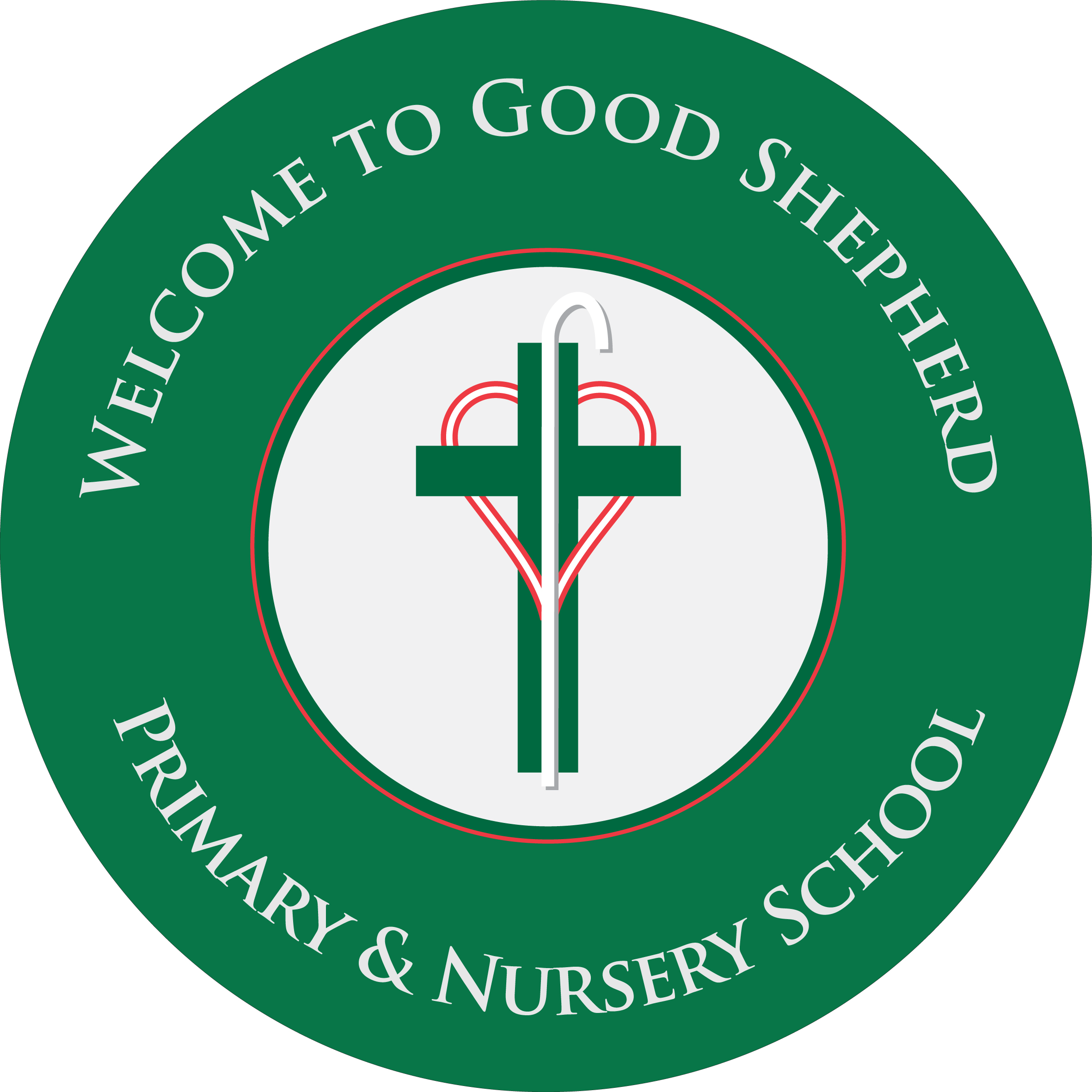 February 2020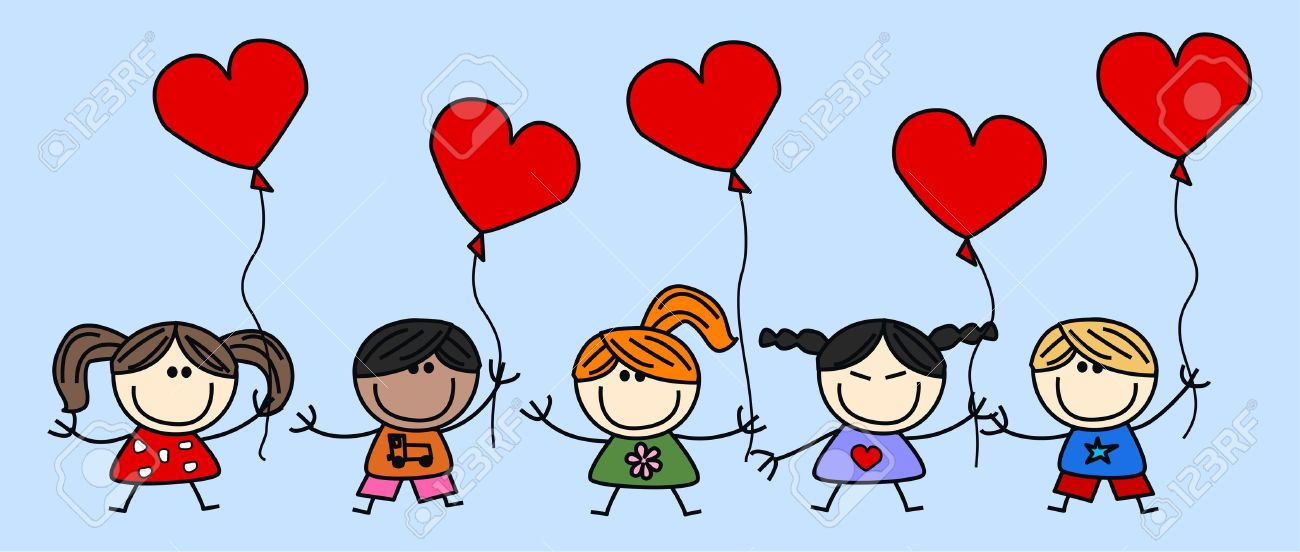 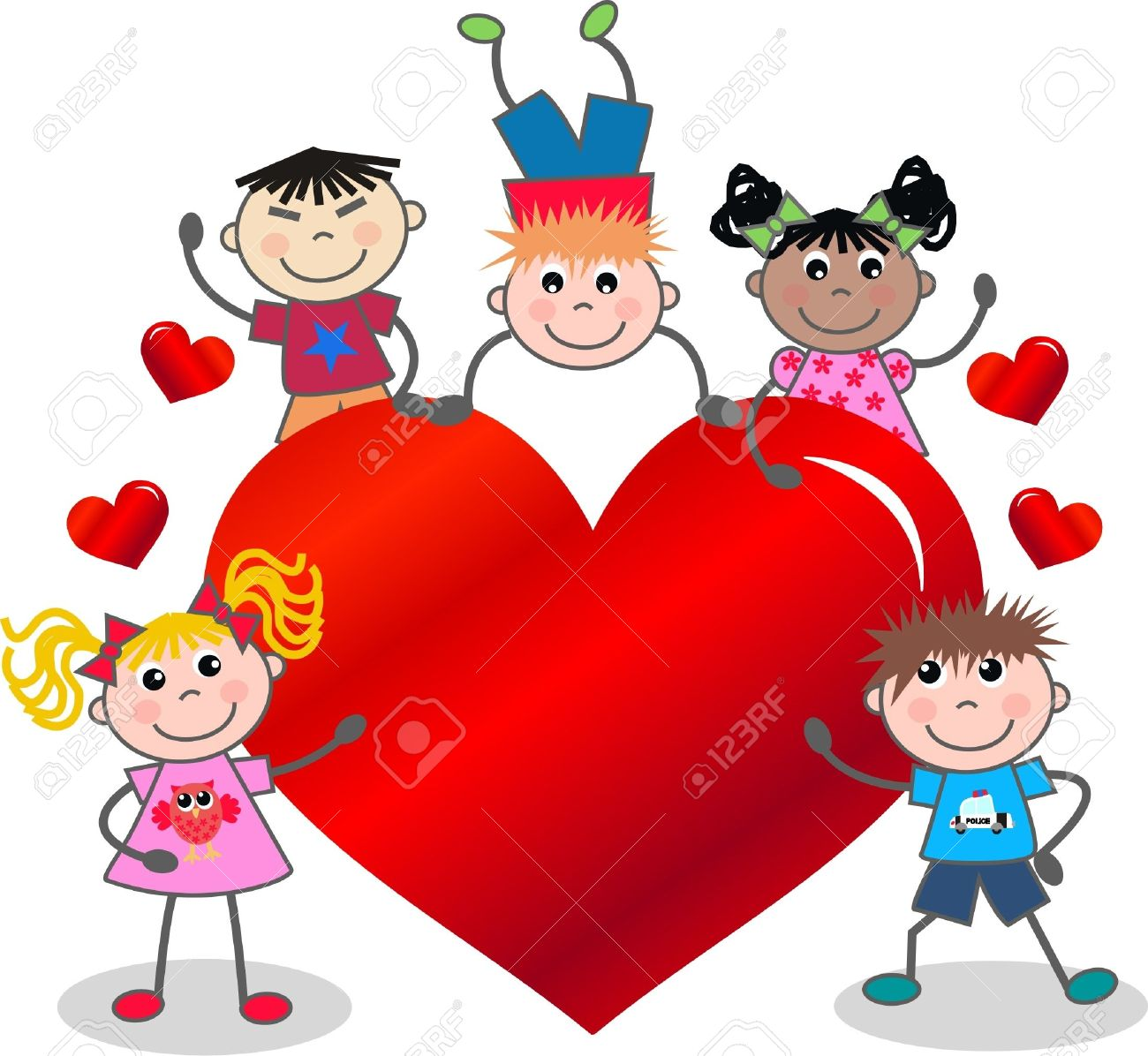 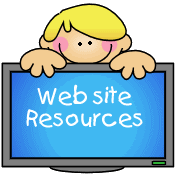 February  2020February  2020February  2020February  2020February  2020February  2020February  2020SuMTuWThFS1234567891011121314151617181920212223242526272829